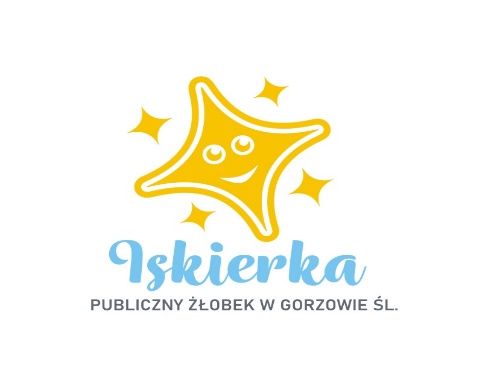 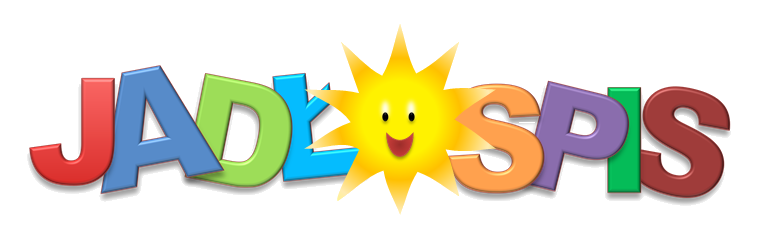 24.05.2021r-28.05.2021r.PoniedziałekŚniadanie: Bułka z szynką drobiową i pomidorem, herbata z cytrynąII Śniadanie: Sałatka owocowaZupa: Zupa Kapuśniak, woda z cytryną lub z sokiem owocowymII Danie: Gulasz wp z kaszą jęczmienną i surówką, woda z cytryną lub z sokiem owocowymWtorek:Śniadanie: Bułka z szynką i ogórkiem, kakao, herbata owocowaII Śniadanie: Kisiel malinowy z biszkoptemZupa:  jarzynowa, kompot jabłkowyII Danie: filet drobiowy z ziemniakami i warzywami, kompot jabłkowyŚroda:Śniadanie: Płatki na mleku, kawa zbożowa, herbata z cytrynąII Śniadanie: Galaretka z truskawkamiZupa: Zupa grysikowa, kompot jabłkowy, woda z pomarańcząII Danie: Pulpety drobiowe w sosie z ziemniakami i surówka, woda  z pomarańcząCzwartek:Śniadanie: Kanapki z pastą z awokado, herbata z cytrynąII Śniadanie: Budyń śmietankowyZupa: Zupa rosół z makaronem, kompot owocowyII Danie: Kluski śląskie z sosem drobiowo szpinakowym, kompot owocowyPiątek:Śniadanie: Pieczywo z pastą jajeczną, kakao, herbata owocowaII Śniadanie: Sałatka owocowaZupa: Zupa krem kalafiorowa, woda z cytrynąII Danie: Kluski parowe z jogurtem, woda z sokiem lub z cytrynąWoda do picia jest stale dostępna.Herbata owocowa i kawa z mlekiem nie są słodzone.Dżemy, biszkopty i inne ciastka zawierają znikomą ilość cukru.Smacznego!